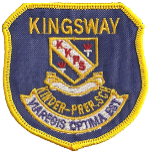 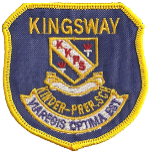  (To be completed by last school attended)Full Name of Student:   ____________________________________________________________________  		Date of Birth:  _________________________________    Present Grade:  _____________________The above-mentioned student is requesting admission to Kingsway Pre-Kindergarten and Preparatory School.  Kindly complete the form below and return it to the School’s Office in a sealed envelope, stamped with your school’s stamp/seal.  Please include, also, any information that might help us to know this applicant better in order for us to create the optimal placement for him/her.Check one in each categoryIf your school is private, does the family honour its financial responsibility on time?     		Yes  		   No	     	 Is this student in good standing at your school? 	     		     Yes  	   NoHas any disciplinary action been taken against this student?	     Yes	   No	If answer is “Yes”, please explain  ________________________________________________________________________________________________________________________________________________Name of Current School: ________________________________	Email:______________________________School Address:_________________________________________	Phone Number: ____________________Evaluator’s Name: ______________________________________	Position of Evaluator:_______________Evaluator’s Signature:  _________________________________ 	Date:  ______________________________Area of ConcernUnable to CommentExcellentGoodAveragePoorAcademic PotentialAcademic AchievementCooperationLeadershipMaturityNeatness of WorkPeer RapportRespect for AuthorityWork AttitudeHomework AssignmentsPunctuality to SchoolAttendance to SchoolCo-Curricular Activity(ies)Involvement